Hans BeckerUniversitätsstraße 2, 8899 München0977 99 88 77+ info@lebenslaufgestalten.dewww.lebenslaufgestalten.de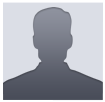 Ut tincidu ntvolutp aturna. Maursel eifendnu llaegetmauris. Sed cursus quam id felis. Curabiturp osue requam velnibh. Crasd apibus dapibusnisl.FÄHIGKEITENPROFESSIONELLCrasdap DuispretiumLigulaHenderiMasterismunSOFTWAREEuismodvelnibhPurusIpsumPretiumFeugiatUttinciduntvolu tpaturna.Mauriselei fendnullae getmauris. Sedcursus quam id felis. Curabiturposue requam velnibh. Crasdapibusd apibusnisl. Vesti bulumq uisdolor a feliscon guevehicula. Maecenas pedepurus, tristique ac, tempus eget, egestasquis.ZIELEDuispretium mi euismoderat. Maecenas id augue. Namvulputate. Duis a quam non nequelobortismalesuada. Praes enteuismod. Done cnullaaugue, venenatiss celerisque, dapibus a, consequat an, leo.BERUFLICHER WERDEGANGSammy's Record ShackMarketing und Verkaufsdirektor	2013Nunc ac magna. Maecenas odio dolorVulputate vel, auctor ac, accumsan id, felisPellentesque cursus sagittis felis. Pellentesque porttitoVelit lacinia egestas auctor, diam eros tempus arcu, nec vulputateLife Plan CounsellingMarketing und Verkaufsassistent	2011Lorem ipsum dolor sit amet, consectetur Adipiscing elit. Phasellus egestas facilisis quam eu vulputate. Nunc fringilla mi dui, id posuere odio accumsan non.Plan BStrategyMarketingassistent	2011Adipiscing elit. Phasellus egestas facilisis quam eu vulputate. Nunc fringilla mi dui, id posuere odio accumsan non.Loremipsum dolor sit amet, consectetur